Титульный листСОДЕРЖАНИЕ1. Общая характеристика деятельности организации ООО «ПКК  коэффициента Медведь»Производственно-коммерческая компания Медведь является обществом с ограниченной ответственностью (далее ООО «ПКК  коэффициента Медведь»). ООО «ПКК  коэффициента Медведь» зарегистрировано 30 апреля 1999 г. Место нахождения и почтовый адрес организации: 184670,  зависимости Мурманская  пассивные область, город Гаджиево,  оплаты улица  российской Ленина, 68-а. Основной вид деятельности - предприятии торговля розничная  стоимости в неспециализированных магазинах. Компания также ведет оптовую торговлю. ООО «ПКК  коэффициента Медведь» есть юридическим лицом с самостоятельным балансом, круглой печатью, со своим полным фирменным наименованием. Общество также имеет  фирменные штампы и бланки. Согласно Уставу, предприятие самостоятельно организовывает и планирует все виды своей  деятельности. При планировании  и организации деятельности, обязательно учитываются действующие нормативы, ставки налогов и отчислений государству. Планы хозяйственной  деятельности разрабатываются и утверждаются высшим руководством.ООО «ПКК  коэффициента Медведь» имеет личное имущество, которое принимает во внимание на собственном самостоятельном балансе, имеет возможность от своего имени покупать и совершать имущественные права, нести прямые обязанности, быть истцом и ответчиком в суде.ООО «ПКК  коэффициента Медведь» имеет возможность иметь гражданские права и нести гражданские обязанности, требуемые воплощения всех видов работы, не запрещенных федеральными законами, в случае если данное не противоречит предмету и целям деятельности, явно ограниченным уставом.Организация  амортизация имеет 4 магазина,1 офис,  средств есть в собственности 8 помещений,  амортизация которые сдаются  обществах в аренду. Организационная структура ООО «ПКК  коэффициента Медведь» представлена на рисунке 1. Рисунок 1 - Организационная структура ООО «ПКК  коэффициента Медведь»С рисунка 1 видно, что ООО «ПКК  коэффициента Медведь» имеет линейную структуру управления. Преимущества такой системы: простота, конкретность заданий и исполнителей.Ее недостатки: высокие требования к квалификации руководителей и высокая загрузка руководителя. Линейная структура применяется и эффективна на небольших предприятиях с несложной технологией и минимальной специализацией.Можно выделить следующие функциональные обязанности руководителя ООО «ПКК  коэффициента Медведь»: Знание всей структуры предприятия.Планирование своего рабочего дня, встреч, звонков, прием посетителей.Выезд в краткосрочные командировки для решения основных задач.Осуществление технического обеспечения деятельности организации.Проведение переговоров, деловых встреч, прием посетителей.Согласование особо важных вопросов с сотрудниками структурного подразделения.Организационно-управленческая структура ООО «ПКК  коэффициента Медведь» включает в себя отделы, которые должны выполнять конкретные задачи и инструкции. Можно выделить общие главные функциональные обязанности отделов:Постоянное обеспечение и внедрение стандартов, унифицированных систем.Организация работы, связанной с обработкой документации, поступающей на предприятие. Также необходимо постоянно контролировать корреспонденцию, письма и другие печатные материалы.Обеспечение эффективной системы контроля за всеми подразделениями.Контроль работы секретариата, а также прием и методы обработки корреспонденции.Проверка правильного оформления материалов, которые должны направляться в судебные органы.Разработка и утверждение плановых проверок в области структурного подразделения предприятия.Работники отделов должны правильно организовать деловое производство, использовать технические средства, вычислительную технику, операционную систему, а также своевременно проверять на грамотность все оформленные документы.Технико-экономические показатели деятельности ООО «ПКК Медведь» представлены в таблице 1.Таблица 1 - Технико-экономические показатели деятельности ООО «ПКК Медведь»С проведенного анализа видно, что выручка организации в 2016 году по сравнению с 2015 годом выросла на 10,04% и составила 78953 тыс. руб. При этом себестоимость продаж в 2015 году была выше выручки. Что привело к формированию убытка от продаж в размере 617 тыс. руб. В 2016 году ситуация улучшилась: себестоимость снизилась 6,11%, что на фоне роста выручки, позволило компании увеличить размер прибыли от продаж до 3906 тыс. руб.На протяжении 2015-2016 гг. стоимость основных средств организации не менялась и составила 4127 тыс. руб. Оптимистическим показателем является рост фондоотдачи в 2016 году по сравнению с предыдущим. Так в 2015 году данный показатель равнялся 17,39 руб., в  2016 году он вырос до 19,13 руб.Для организации является характерным рост фонда оплаты труда. В 2015 году данный показатель был на уровне  5813 тыс. руб., в 2016 году он вырос на 15,19% и составил 6696 тыс. руб.Численность персонала на протяжении рассматриваемого периода осталась неизменной  и составила 31 чел.Положительным моментом является рост чистой прибыли. В 2015 году данный показатель равнялся 4284 тыс. руб., в 2016 году – 7385 тыс. руб., что на 72,39% выше значение 2015 года.Для организации свойственный низкий уровень рентабельности продаж по чистой прибыли. Таким образом, в работе рассматривается деятельность ООО «ПКК Медведь», которое занимается оптовой и розничной торговлей. Бухгалтерский учет в ООО «ПКК Медведь» осуществляется бухгалтерией, возглавляемой главным бухгалтером. Главный бухгалтер действует на основании Федерального закона «О бухгалтерском учете» от 06.12.2011 N 402-ФЗ. В ООО «ПКК Медведь» применяется автоматизированная форма бухгалтерского учета на базе программы «1С: Бухгалтерия». Учетная политика организации формируется главным бухгалтером организации и утверждается приказом руководителя ООО «ПКК Медведь».  Анализ технико-экономических показателей позволяет сделать вывод, что в 2016 году показатели организации значительно улучшились по сравнению с 2015 годом.2. Учетная политика организации2.1. Организация бухгалтерского учета и составления финансовой отчетности ООО «ПКК Медведь»Ответственность за организацию бухгалтерского учета в ООО «ПКК Медведь», соблюдение Законодательства при выполнении хозяйственных операций несет генеральный директор. Бухгалтерский учет в ООО «ПКК Медведь» осуществляется бухгалтерией, возглавляемой главным бухгалтером. Главный бухгалтер действует на основании Федерального Закона РФ от 06.12.2011 N 402-ФЗ  «О бухгалтерском учете».На главного бухгалтера  ООО «ПКК Медведь» возлагаются следующие функции: руководство осуществлением бухгалтерского учета и отчетности на предприятии; формирование учетной политики с разработкой мероприятий по ее реализации; оказание методической помощи работникам отделов предприятия по вопросам бухгалтерского учета, контроля, отчетности и экономического анализа; обеспечение составления экономически обоснованных расчетов по зарплате, начислений и перечислений налогов и сборов в бюджеты разных уровней, платежей в банковские учреждения; выявление внутрихозяйственных резервов, устранение потерь и непроизводительных затрат; контроль за своевременным и правильным оформлением бухгалтерской документации.Бухгалтерия ООО «ПКК Медведь» выполняет следующие функции: организация учета имущества, обязательств и хозяйственных операций на основе натуральных измерителей и в денежном выражении путем сплошного, непрерывного, документального и взаимосвязанного их отражения; организация учета уставного капитала, расчетов по выделенному имуществу; организация учета основных фондов; организация синтетического и аналитического учета поступления и продажи товаров; организация учета расчетов с персоналом, по социальному страхованию, удержаний из заработной платы; организация учета денежных средств, правильности ведения кассовых операций; осуществление контроля по расчетам с покупателями и заказчиками, дебиторами и кредиторами, с персоналом по прочим операциям, по учету подотчетных сумм и расчетов с учредителями; своевременное начисление и контроль за перечислением налогов в бюджеты разных уровней; организация учета финансовых результатов, прибыли, учета собственных средств организации; своевременное погашение кредитов банков и других ссуд; составление и своевременное предоставление в контролирующие органы бухгалтерской отчетности; применение в утвержденном порядке унифицированных форм первичного учета, соблюдение графика документооборота; обеспечение хранения бухгалтерской документации в установленном порядке. В ООО «ПКК Медведь» применяется автоматизированная форма бухгалтерского учета на базе программы «1С: Бухгалтерия». С целью обеспечения учета и контроля за всеми осуществляемыми организацией хозяйственными операциями в организации разрабатывается и принимается учетная политика. В учетной политике раскрывается совокупность способов ведения бухгалтерского учета – первичного наблюдения, стоимостного измерения, текущей группировки и итогового обобщения фактов хозяйственной деятельности. Учетная политика формируется исходя из допущений и требований, установленных Положением по бухгалтерскому учету «Учетная политика организации». (ПБУ 1/98). Принятая организацией учетная политика применяется последовательно из года в год. 2.2. Учетная политика в целях бухгалтерского учета Ответственность за организацию бухгалтерского учета на предприятии, соблюдение законодательства при выполнении хозяйственных операций несет руководитель предприятия. Бухгалтерский учет на предприятии ведется бухгалтерией. Бухгалтерия возглавляется главным бухгалтером. Главный бухгалтер подчиняется непосредственно руководителю организации и несет ответственность за формирование учетной политики, ведение бухгалтерского учета, своевременное представление полной и достоверной бухгалтерской отчетности. Главный бухгалтер обеспечивает соответствие осуществляемых хозяйственных операций законодательству РФ, контроль за движением имущества и выполнением обязательств. Требования главного бухгалтера по документальному оформлению хозяйственных операций и представлению в бухгалтерию необходимых документов и сведений обязательны для всех работников организации. На предприятии применяется автоматизированная форма учета. Бухгалтерский учет имущества, обязательств и хозяйственных операций ведется в рублях и копейках. Все хозяйственные операции, проводимые организацией, оформляются оправдательными документами. Эти документы служат первичными учетными документами, на основании которых ведется бухгалтерский учет. Первичные учетные документы принимаются к учету, если они составлены по форме, содержащейся в альбомах унифицированных форм первичной учетной документации, утвержденных Постановлениями Госкомстата РФ. Первичные учетные документы составляются на бумажных и электронных носителях информации. Перечень лиц, имеющих право подписи первичных документов, утверждает руководитель организации по согласованию с главным бухгалтером. Порядок проведения инвентаризации имущества и обязательств, контроля за движением товарно-материальных запасов Для обеспечения достоверности данных бухгалтерского учета и бухгалтерской отчетности на предприятии проводится инвентаризация имущества и обязательств, в ходе которой проверяются и документально подтверждаются их наличие, состояние и оценка. Инвентаризация производится в соответствии с Методическими указаниями по инвентаризации имущества и финансовых обязательств, утв. Приказом Минфина РФ №49 от 13.06.1995. Работники бухгалтерии, ведущие учет товарно-материальных запасов, обязаны не реже одного раза в месяц осуществлять непосредственно в местах их хранения в присутствии заведующего складом (кладовщика) проверку своевременности и правильности оформления первичных документов по складским операциям, записей (разносок) операций в регистрах складского учета, а также полноты и своевременности сдачи исполненных документов в бухгалтерию. Конкретные сроки проверок устанавливаются главным бухгалтером. О результатах проверок и выявленных недостатках и нарушениях, а также принятых мерах работники бухгалтерии, проводившие проверки, докладывают главному бухгалтеру. Главный бухгалтер, в свою очередь, информирует руководителя организации о выявленных недостатках и нарушениях. В качестве основных средств к бухгалтерскому учету принимается имущество, в отношении которого единовременно выполняются следующие условия: а) имущество используется в производстве товаров при выполнении работ или оказании услуг либо для управленческих нужд организации; б) имущество используется в течение длительного времени, т.е. срока полезного использования, продолжительностью свыше 12 месяцев или обычного операционного цикла, если он превышает 12 месяцев. При установлении сроков полезного использования приобретаемого имущества в целях его отнесения в бухгалтерском учете к основным средствам или средствам в обороте исходить из следующего: По имуществу, включенному в какую-либо из групп амортизируемого имущества, указанных в Классификации основных средств, включаемых в амортизационные группы, срок службы которого можно однозначно установить исходя из технических условий или рекомендаций изготовителей – срок службы устанавливается исходя из таких технических условий (рекомендаций изготовителей), если этот срок службы соответствует номеру группы, к которой относится это имущество. Если такой срок службы приобретенного имущества не соответствует порядку его эксплуатации на предприятии, то срок полезного использования такого имущества устанавливается комиссией. При приобретении объектов основных средств, бывших в употреблении, нормы амортизации по этому имуществу определяются с учетом срока полезного использования, уменьшенного на количество лет (месяцев) эксплуатации данного имущества предыдущими собственниками. Амортизация всех основных средств в бухгалтерском учете производится линейным способом. Объекты основных средств стоимостью не более 40000 рублей за единицу, а также приобретенные книги, брошюры и т.п. издания списываются на затраты на производство (расходы на продажу) по мере отпуска их в производство или эксплуатацию. Амортизационные отчисления по объекту основных средств начинаются с первого числа месяца, следующего за месяцем принятия этого объекта к бухгалтерскому учету, и начисляются до полного погашения стоимости этого объекта либо списания этого объекта с бухгалтерского учета. Амортизационные отчисления по объекту основных средств прекращаются с первого числа месяца, следующего за месяцем полного погашения стоимости этого объекта или списания этого объекта с бухгалтерского учета. В течение срока полезного использования объекта основных средств начисление амортизационных отчислений в целях бухгалтерского учета не приостанавливается случаев перевода его по решению руководителя организации на консервацию на срок более трех месяцев, а также в период восстановления объекта (ремонта, реконструкции, модернизации), продолжительность которого превышает 12 месяцев. Переоценка основных средств производится на основании приказа руководителя предприятия в соответствии с п.15 ПБУ «Учет основных средств». При выбытии объекта основных средств сумма его дооценки переносится с добавочного капитала организации в нераспределенную прибыль организации. Капитальные вложения по приобретению, строительству, модернизации, реконструкции основных средств, а также прочие затраты, связанные с приобретением и монтажом основных средств, учитываются на счете 08 «Капитальные вложения» бухгалтерского учета. Затраты, связанные с перемещением объектов основных средств внутри организации в составе капитальных вложений не учитываются, а относятся на расходы на продажу. В качестве материально-производственных запасов к бухгалтерскому учету принимается имущество, отвечающее требованиям ПБУ «Учет материально-производственных запасов», утв. Приказом Минфина РФ №44н от 09.06.2001. Материально-производственные запасы отражаются в учете и отчетности организации по их фактической себестоимости. Для учета материально-производственных запасов применяется бухгалтерский счет 10 «Материалы». Учет имущества (товаров), предназначенного для перепродажи, осуществляется на счете 41 «Товары». Затраты по заготовке и доставке товаров включаются в состав расходов на продажу на счете 44 «Расходы на продажу», субсчет «Расходы на продажу покупных товаров». Учет товаров, предназначенных для реализации, осуществляется по фактической цене приобретения. При этом их оценка при списании производится по средней себестоимости. При определении средней себестоимости товаров в расчет включаются количество и стоимость товаров на начало месяца и все поступления до момента отпуска. Расходы на продажу числятся на сч. 44 «Расходы на продажу» и ежемесячно списываются в уменьшение финансового результата от реализации (в дебет счета 90 «Продажи») в части, приходящейся на реализованные товары. В части, приходящейся на нереализованные товары, расходы на продажу остаются числиться на дебете счета 44 «Расходы на продажу» на конец отчетного месяца. Учет продажи товаров (работ, услуг) в бухгалтерском учете осуществляется на основе метода начисления, при котором определение выручки от продаж производится исходя из принципа временной определенности фактов хозяйственной деятельности. Доходами от обычных видов деятельности признаются следующие доходы от продаж: готовых товаров. Остальные доходы организации являются прочими поступлениями в соответствии с п.4 ПБУ «Доходы организаций», утв. Приказом Минфина РФ от №32н 06.05.1999. Расходы будущих периодов учитываются на счете 97 «Расходы будущих периодов». Списание расходов будущих периодов производится равными долями в течение их срока полезного использования в дебет счетов учета затрат. Срок, в течение которого расходы будущих периодов переносятся на соответствующие источники финансирования, определяется при их принятии к учету приказом руководителя предприятия. К учету в составе финансовых вложений организации принимаются активы, отвечающие требованиям, изложенным в п.2 ПБУ «Учет финансовых вложений», утв. Приказом Минфина РФ №126н от 10.12.2002. В том числе, в составе финансовых вложений учитывается дебиторская задолженность, приобретенная на основании уступки права требования. Единицей бухгалтерского учета финансовых вложений признается каждый отдельный объект финансовых вложений. Финансовые вложения принимаются к бухгалтерскому учету по первоначальной стоимости. В частности, при приобретении финансовых вложений за плату их первоначальной стоимостью признаются фактические затраты на приобретение. Если организации оказаны информационные и консультационные услуги, связанные с принятием решения о приобретении финансовых вложений, и организация не принимает решения о таком приобретении, стоимость указанных услуг относится на финансовые результаты. Проверка на обесценение финансовых вложений, по которым не определяется их текущая рыночная стоимость, производится один раз в год по состоянию на 31 декабря отчетного года при наличии признаков обесценения. Доходы по финансовым вложениям признаются прочими поступлениями в соответствии с ПБУ «Доходы организации». Предприятие учитывает полученные заемные средства, срок погашения которых по договору займа или кредита превышает 12 месяцев, до истечения указанного срока в составе долгосрочной задолженности. При отражении в бухгалтерском учете налога на прибыль условный расход (доход) по налогу на прибыль отражается по дебету (кредиту) счета 99 «Прибыли и убытки» на отдельном субсчете «Условный расход (доход) по налогу на прибыль» в корреспонденции с субсчетом «Расчеты по налогу на прибыль» счета 68. При получении в отчетном налоговом периоде убытка, который в соответствии с нормами налогового законодательства может быть перенесен на будущее, сумма налога, исчисленная с полученного убытка, отражается по дебету счета 09 «Отложенные налоговые активы» в корреспонденции с кредитом субсчета «Расчеты по налогу на прибыль» счета 68. 2.3. Учетная политика для целей налогообложения Моментом определения налоговой базы по налогу на добавленную стоимость является момент отгрузки товаров. При определении налоговой базы по налогу на прибыль доходы и расходы определяются по методу начисления. Предприятие уплачивает ежемесячные авансовые платежи исходя из фактической прибыли. В целях исчисления налога на прибыль амортизация основных средств начисляется линейным методом. Расходы на рекламу принимаются к вычету при определении налоговой базы по налогу на прибыль без ограничений при наличии документов, подтверждающих эти расходы. Расходы на приобретение или изготовление призов, вручаемых победителям во время проведения массовых рекламных кампаний, а также на прочие виды рекламы принимаются для целей налогообложения в размере, не превышающем 1% выручки. Представительские расходы в течение отчетного (налогового) периода включаются в состав прочих расходов в размере, не превышающем 4% от расходов организации на оплату труда за этот отчетный (налоговый) период.3. Учет доходов, расходов и финансовых результатов ООО «ПКК Медведь»ООО «ПКК Медведь» получает доходы от обычных видов деятельности (торговля) и прочие доходы; а также несет расходы по обычным видам деятельности и прочие расходы.Финансовый результат от продаж в ООО «ПКК Медведь» определяют по счету 90 «Продажи». Этот счет предназначен для обобщения информации о доходах и расходах, связанных с обычными видами деятельности организации, а также для определения финансового результата по ним.К счету 90 «Продажи» в ООО «ПКК Медведь» открываются следующие субсчета:90-1 «Выручка»;90-2 «Себестоимость продаж»,90-3 «Налог на добавленную стоимость»;90-9 «Прибыль/убыток от продаж».Сумма выручки от продажи товаров ООО «ПКК Медведь» отражается по кредиту субсчета 90-1 «Выручка» счета 90 «Продажи» и дебету счета 62 «Расчеты с покупателями и заказчиками».Одновременно себестоимость проданных товаров, товаров, работ и услуг и др. списывается с кредита счетов 41 «Товары», 44 «Расходы на продажу», в дебет субсчета 90-2 «Себестоимость продаж» счета 90 «Продажи».Начисленные по проданным товарам суммы НДС отражают по дебету субсчета 90-3 «Налог на добавленную стоимость» счета 90 и кредиту счета 68 «Расчеты по налогам и сборам».Субсчет 90-9 «Прибыль/убыток от продаж» предназначен для выявления финансового результата от продаж за отчетный месяц.Записи по субсчетам счета 90 «Продажи» производят накопительно в течение отчетного года. Ежемесячно сопоставлением совокупного дебетового оборота и кредитового оборота по субсчетам счета 90 «Продажи» определяют финансовый результат от продаж за отчетный месяц. Выявленную прибыль или убыток ежемесячно заключительными проводками списывают со счета 90-9 на счет 99 «Прибыли и убытки». Таким образом, синтетический счет 90 «Продажи» ежемесячно закрывается и сальдо на отчетную дату не имеет.По окончании отчетного года все субсчета, открытые по счету 90 «Продажи» (кроме субсчета 9), закрываются внутренними записями на счет 90-9 «Прибыль/убыток от продаж».Схема корреспонденции счетов по счету 90 «Продажи» в ООО «ПКК Медведь» представлена в таблице 2.Таблица 2 - Схема корреспонденции счетов по счету 90 «Продажи» в ООО «ПКК Медведь»Общая выручка от реализации товаров с учетом НДС в 2016 г. составила 78953 тыс. руб. НДС составил 4179 тыс. руб. Себестоимость товаров равна 67944 тыс. руб. Коммерческие расходы составили 7103 тыс. руб. в 2016 г. Схема корреспонденции счетов по учету финансового результата от продаж представлена в таблице 3.Таблица 3 - Схема корреспонденции счетов по учету финансового результата от продаж в ООО «ПКК Медведь» за 2016 г.В 2016 г. прибыль от продаж товаров ООО «ПКК Медведь» составила 3906 тыс. руб. Для обобщения информации о формировании конечного финансового результата деятельности ООО «ПКК Медведь» в отчетном году используется счет 99 «Прибыли и убытки». По кредиту этого счета отражают доходы и прибыли, а по дебету - расходы и убытки.Хозяйственные операции отражают на счете 99 по так называемому кумулятивному принципу, т.е. нарастающим итогом с начала года. Сопоставлением кредитового и дебетового оборотов по счету 99 определяют конечный финансовый результат за отчетный период. Превышение кредитового оборота над дебетовым отражается в качестве сальдо по кредиту счета 99 «Прибыли и убытки» и характеризует размер прибыли организации, а превышение дебетового оборота над кредитовым записывается как сальдо по дебету счета 99 «Прибыли и убытки» и характеризует размер убытка организации. Счет 99 «Прибыли и убытки» имеет одностороннее сальдо.Конечный финансовый результат ООО «ПКК Медведь» складывается под влиянием: финансового результата от продажи товаров; сальдо прочих доходов и расходов. Различие между этими составными частями прибыли или убытков состоит в том, что финансовый результат от продажи товаров (работ, услуг) первоначально определяют по счету 90 «Продажи». Со счета 90 прибыль или убыток обычной деятельности списывается на счет 99 «Прибыли и убытки».Сальдо прочих доходов и прочих расходов вначале отражают на счете 91  «Прочие доходы и расходы», с которого затем ежемесячно списывают на счет 99. Кроме того, по дебету счета 99 «Прибыли и убытки» отражают суммы начисленного расхода по налогу на прибыль, постоянных обязательств и суммы причитающихся налоговых санкций в корреспонденции со счетом 68 «Расчеты по налогам и сборам». Платежи по перерасчетам по налогу на прибыль также отражаются на счетах 99 «Прибыли и убытки» и 68 «Расчеты по налогам и сборам».По окончании отчетного года счет 99 «Прибыли и убытки» закрывают заключительной записью декабря сумму чистой прибыли списывают с дебета счета 99 в кредит счета 84 «Нераспределенная прибыль (непокрытый убыток)». Сумму убытка списывают с кредита счета 99 в дебет счета 84. Бухгалтерские записи по отражению конечного финансового результата в ООО «ПКК Медведь»  за 2016 г. представлены в таблице 4.Таблица 4 - Схема корреспонденции счетов по учету конечного финансового результата в ООО «ПКК Медведь» за 2016 г.Таким образом, формирование конечного финансового результата ООО «ПКК Медведь»  осуществляется в соответствии с нормативными актами. Для обобщения информации о формировании конечного финансового результата деятельности ООО «ПКК Медведь» в отчетном году используется счет 99 «Прибыли и убытки». Конечный финансовый результат ООО «ПКК Медведь» складывается под влиянием: финансового результата от продажи товаров; сальдо прочих доходов и расходов. В результате закрытия счета 99 «Прибыли и убытки» происходит реформация бухгалтерского баланса.Список использованных источников информацииФедеральный закон «О бухгалтерском учете» от 06.12.2011 N 402-ФЗ (последняя редакция)Положение по бухгалтерскому учету «Доходы организации» ПБУ 9/99, утвержденное приказом Минфина России от 06 мая 1999 г. № 32н. В ред. от 06.04.2015 гПоложение по бухгалтерскому учету «Расходы организации» ПБУ 10/99 утвержденное приказом Минфина России от 06 мая 1999 г. № ЗЗн. В ред. от 06.04.2015 г. Анализ и оценка финансовой устойчивости коммерческих организаций / Гиляровская Л.Т., Ендовицкая А.В. - М.:ЮНИТИ-ДАНА, 2015. - 159 с.Ануфриев В.Е. Учет формирования финансового результата и распределения прибыли организации // Бухгалтерский учет, № 10, 2012 г.Бурова О. А., Шегурова В. П. Нормативное регулирование бухгалтерской (финансовой) отчетности в Российской Федерации // Бюллетень науки и практики. Электрон. журн. 2016. №3 (4). С. 112–116.Бухгалтерский управленческий учет: Учебник для бакалавров / Полковский Л.М. - М.:Дашков и К, 2017. - 256 с.Бухгалтерский учет (финансовый и управленческий) : учебник / Н.П. Кондраков. — 5-е изд., перераб. и доп. — М. : ИНФРА-М, 2017. — 584 с. Бухгалтерский учет: учебник / под ред. проф. В.Г. Гетьмана. — 2-е изд., перераб. и доп. — М. : ИНФРА-М, 2017. — 601 с. Бухгалтерский учет в торговле и общественном питании: учеб. пособие / А.М. Петров. — 2-е изд., испр. и доп. — М.: Вузовский учебник: ИНФРА-М, 2017. — 348 с. Приложения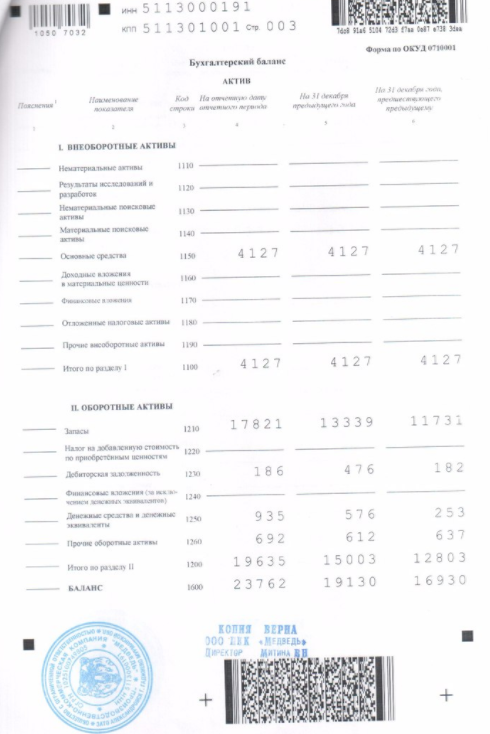 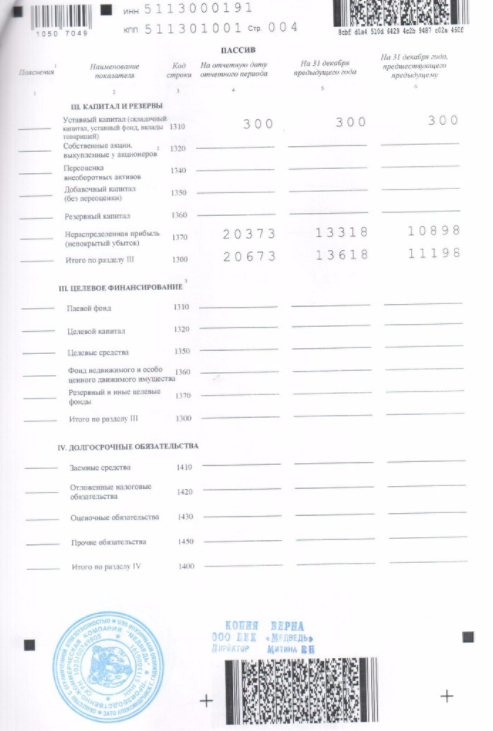 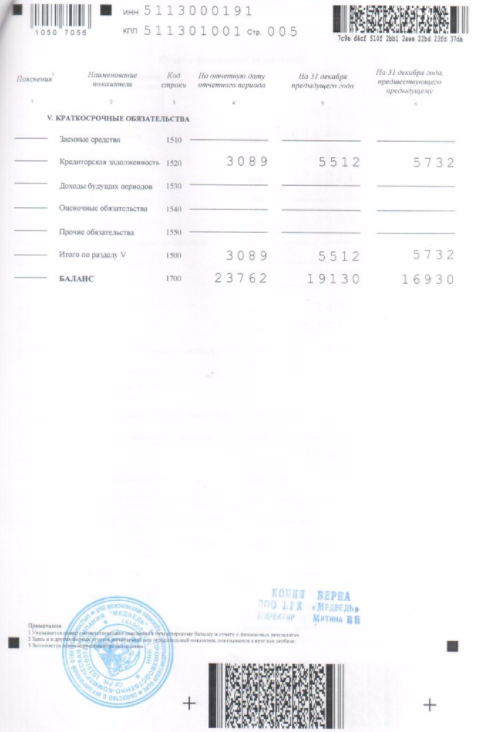 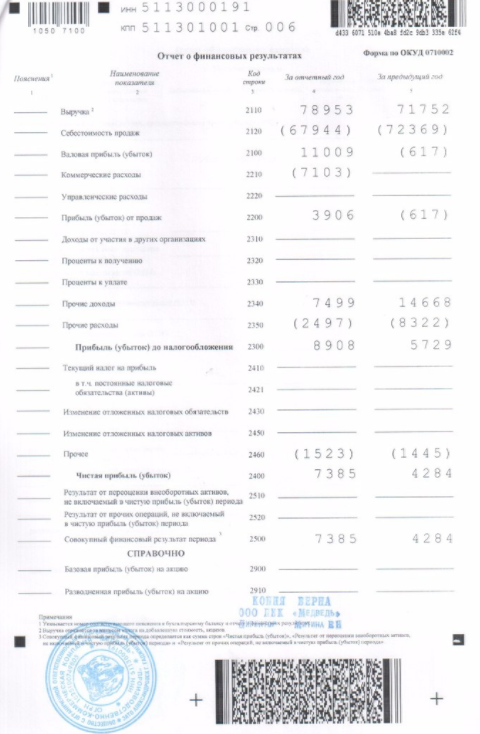 Наименование показателя20152016Абс. Откл.Темп роста, %Выручка от продаж. тыс. руб.71752789537201110,04Себестоимость, тыс. руб.7236967944-442593,89Затраты на 1 руб. проданных товаров, руб.1,010,86-0,1585,32Прибыль от продаж, тыс. руб.-61739064523-633,06Стоимость основных средств, тыс. руб.412741270100,00Фондоотдача, руб.17,3919,131,74110,04Годовой фонд оплаты труда, тыс. руб.58136696883115,19Численность персонала, чел.31310100,00Чистая прибыль, тыс. руб.428473853101172,39Рентабельность продаж (по чистой прибыли), %5,979,353,38156,66Наименование хозяйственной операцииКорреспонденция счетовКорреспонденция счетовНаименование хозяйственной операцииДебетКредитПризнана выручка от продажи товаров6290-1Списана себестоимость проданных товаров90-241Списаны расходы на продажу товаров90-244Начислена сумма НДС на отгруженные товары90-368Отражен финансовый результат от продажи товаров90-999Отражен убыток от продажи товаров9990-9Наименование хозяйственной операцииКорреспонденция счетовКорреспонденция счетовСумма, тыс. руб.Наименование хозяйственной операцииДебетКредитСумма, тыс. руб.Отражена выручка от продажи товаров6290-178953Списана себестоимость товаров90-24167944Списаны коммерческие расходы90-2447103Начислен НДС по проданному товару90-368-34179Отражен финансовый результат от продажи товаров(10589 - 1615 - 8004 - 115)90-9993906Наименование хозяйственной операцииКорреспонденция счетовКорреспонденция счетовСумма, тыс. руб.Наименование хозяйственной операцииДебетКредитСумма, тыс. руб.Отражена прибыль от продаж90-9993906Отражена  прибыль от прочих видов деятельности91-9995002Отражен налог на прибыль9968189Отражена чистая прибыль9984537